Stage 2 Physics The following examination-style questions can be used to assess across different topics. They do not constitute a complete test.Topics 1 and 2Diagram 1 shows the motion of a projectile in the absence of air resistance. Diagram 2 shows the motion of a charged particle before it enters a uniform electric field.GE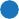 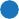 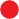 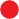 Diagram 1	Diagram 2Compare the motion of a projectile in the absence of air resistance with the motion of a charged particle in a uniform electric field.In your answer, refer only to a projectile that is initially moving horizontally and a charged particle that is initially moving perpendicular to the electric field. 	 (4 marks)Topics 2 and 32.	The diagram below of an electron microscope shows the electron gun, a magnetic lens, and a beam of electrons. Electrons are accelerated by the potential difference ΔV  in the electron gun. The electrons are then focused by the magnetic field in the magnetic lens.      Δ V		           electron gun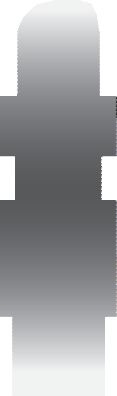 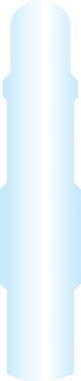 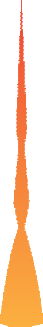 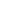 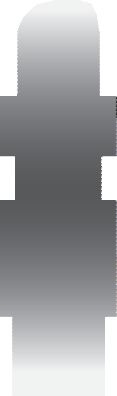 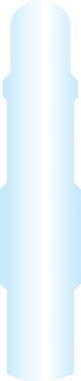 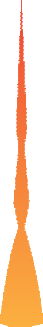 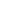 			magnetic lens								beam of electronsSource: Adapted from ‘Light microscope vs. electron microscope: a detailed comparison’, www.buzzle.comAn electron travels perpendicular to the magnetic field at a speed of 4.19  107 m s–1 and experiences a magnetic force of 2.21  10–11 N.Calculate the magnitude of the magnetic field.marks)Calculate the wavelength of the electron. (3 marks)